АДМИНИСТРАЦИЯ ВЕСЬЕГОНСКОГО МУНИЦИПАЛЬНОГО ОКРУГАТВЕРСКОЙ ОБЛАСТИП О С Т А Н О В Л Е Н И Е г. Весьегонск 22.11.2021                                                                                                                             № 524О внесении изменений в постановление Администрации Весьегонского муниципального округа от 02.07.2020 № 269п о с т а н о в л я ю:Внести следующие  изменения  в Реестр муниципальных услуг и функций в Весьегонском муниципальном округе Тверской области, утвержденный постановлением Администрации Весьегонского муниципального округа от 02.07.2020 № 269«Об утверждении перечня муниципальных услуг и функций в Весьегонском муниципальном округе Тверской области»:Раздел II.Услуги, которые подлежат предоставлению в электронной форме муниципальными учреждениями и другими организациями, в которых размещается муниципальное задание (заказ) и включены в перечень, установленный Правительством Российской Федерации, изложить в новой редакции (прилагается)Контроль за выполнением настоящего постановления возложить на заместителя Главы Администрации Весьегонского муниципального округа Е.А. Живописцеву.Настоящее постановление вступает в силу со дня его принятия.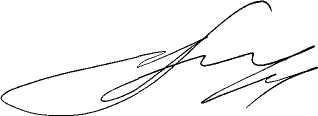  Глава Весьегонского муниципального округа                                                                  А.В. Пашуков